
AUTOBİOGRAPHY
Hello my name ıs Ahmet surname, Korkmaz, I am 13 years old, I am sitting in Alanya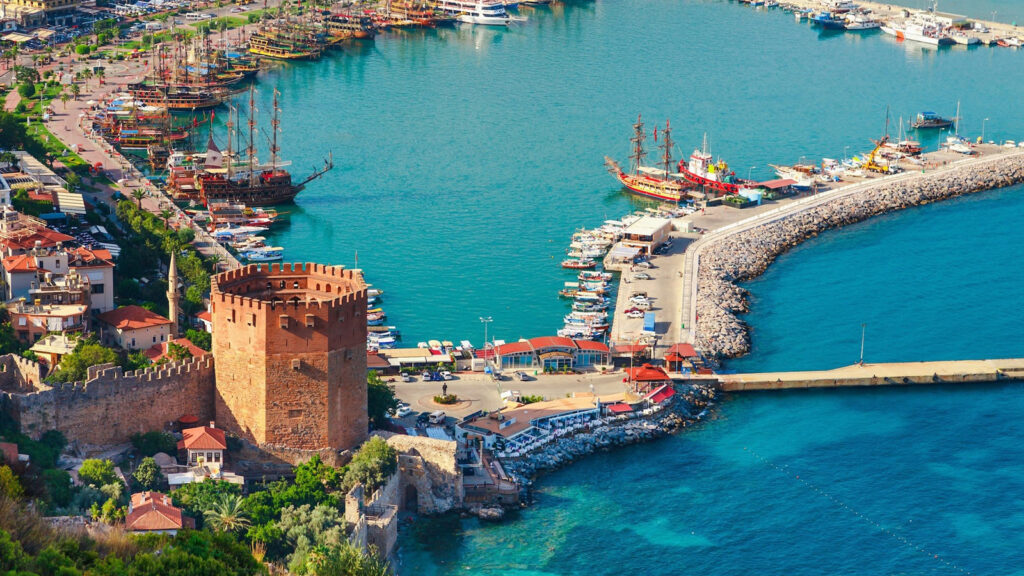 
MY HOBBIES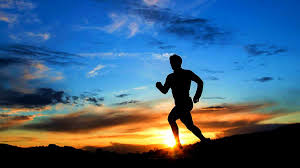 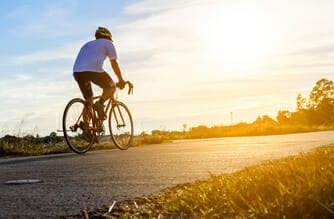 MY PHOBİES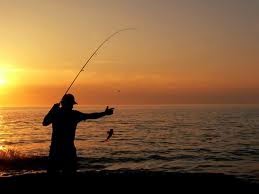 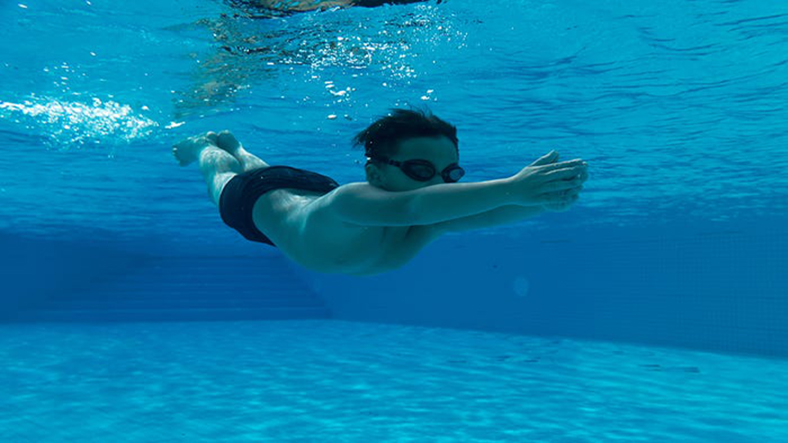 I’m studying 8th grade at Okurcalar Berat Hayriye Cömertoğlu Secondary School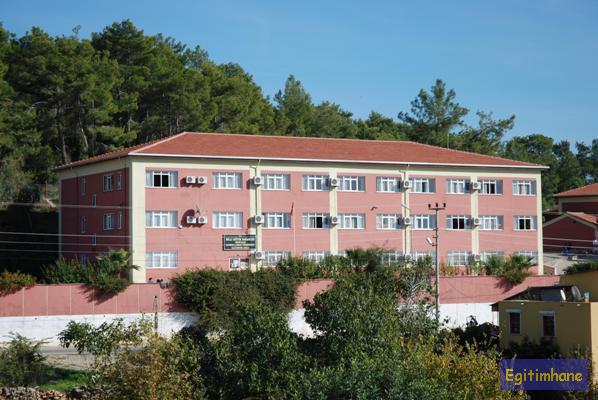 I wish you happiness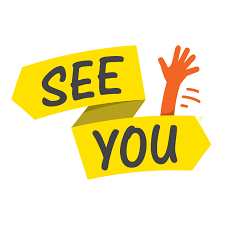 